PATRONAT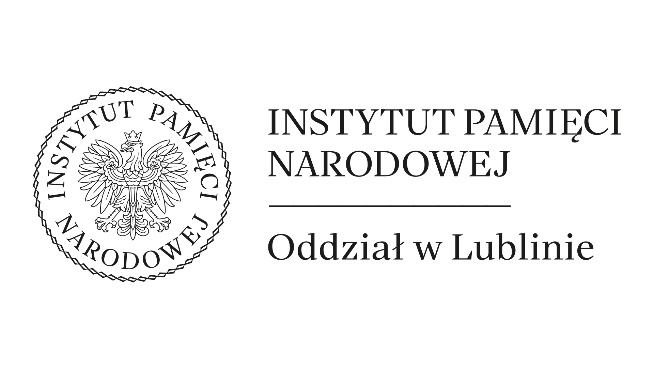 HONOROWY    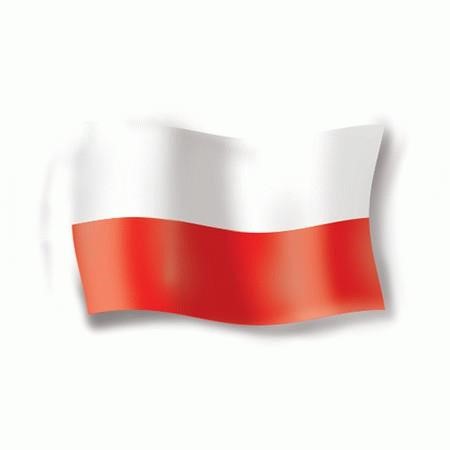 V KONKURS POEZJI PATRIOTYCZNEJ„POLSKA MOJA MIŁOŚĆ”I. ORGANIZATOR Szkoła Podstawowa nr 16 im. Fryderyka Chopina w LublinieII. CELE KONKURSU Popularyzowanie poezji o tematyce patriotycznej. Wyeksponowanie istotnego i oryginalnego dla polskiej poezji wątku patriotycznego. Rozwijanie wrażliwości na słowo poetyckie o tematyce patriotycznej. Rozbudzanie zainteresowania poezją.Rozwijanie uzdolnień recytatorskich uczniów.Promowanie młodych talentów. III. UCZESTNICY KONKURSU Konkurs skierowany jest do uczniów klas I - III szkoły podstawowej. IV. PRZEBIEG KONKURSU Konkurs przebiega w II etapach: eliminacje klasowe Każda klasa w wyniku eliminacji wyłania maksymalnie 2 uczestników. Zgłoszenia z nazwiskami wyłonionych uczniów należy przekazać do organizatorów do 6.11.2023 r. etap szkolnyOdbędzie się dnia 9.11.2023 r. w sali konferencyjnej. V. WARUNKI UCZESTNICTWA  Konkurs przeprowadzony zostanie w formie indywidualnej recytacji zgłoszonych uczestników.Każdy uczestnik recytuje jeden dowolny wiersz o tematyce patriotycznej.Uczestników oceniać będzie jury powołane przez organizatora.Jury wyłoni  9 laureatów (1, 2, 3 miejsce) w trzech kategoriach: klasy pierwsze, klasy drugie, klasy trzecie. Dopuszcza się przyznanie 3 wyróżnień – jedno w każdej kategorii.VI. NAGRODY Fundatorami nagród są: Instytut Pamięci Narodowej Odział w Lublinie oraz Rada Rodziców przy Szkole Podstawowej nr 16 im. F. Chopina w Lublinie.Laureaci otrzymają nagrody rzeczowe, a wyróżnieni drobne upominki. Wszystkim uczestnikom konkursu zostaną wręczone pamiątkowe dyplomy.Organizatorzy:Izabela Sałuch Anna SaganBogusława Czajkowska-ZiębaKARTA ZGŁOSZENIA NA V KONKURS RECYTATORSKIPOEZJI PATRIOTYCZNEJ „POLSKA MOJA MIŁOŚĆ” KONKURSU RECYTATORSKIImię i nazwisko ucznia ………………………………………………………….. Klasa …………………………………………………………………………….. Tytuł utworu  …………………………………………………………..………… Autor utworu …………………………………………………………..………… Imię i nazwisko nauczyciela przygotowującego …………………………………KARTA ZGŁOSZENIA NA V KONKURS RECYTATORSKIPOEZJI PATRIOTYCZNEJ „POLSKA MOJA MIŁOŚĆ” KONKURSU RECYTATORSKIImię i nazwisko ucznia ………………………………………………………….. Klasa …………………………………………………………………………….. Tytuł utworu  …………………………………………………………..………… Autor utworu …………………………………………………………..………… Imię i nazwisko nauczyciela przygotowującego …………………………………